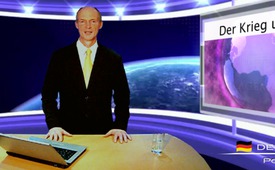 Der Krieg ums Öl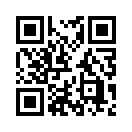 Bereits am 22. Mai 2003 hatte der damalige US-Präsident George W. Bush die
„Executive Order 13303“ erlassen, die besagt, dass US-Unternehmen die am..Bereits am 22. Mai 2003 hatte der damalige US-Präsident George W. Bush die „Executive Order 13303“ erlassen, die besagt, dass US- Unternehmen, die am irakischen Ölgeschäft beteiligt sind, uneingeschränkte Immunität besitzen. Besagte Unternehmen müssen dank dieser Verordnung weder eine Verfolgung wegen Menschenrechtsverletzung, Umweltverschmutzung, Betrug, Steuerhinterziehung oder irgendeines anderen Vergehens fürchten. Die jüdische Rothschild/Rocke- feller-Gruppe, die schon heute weltweit das Erdölgeschäft diktiert, will nun an die Ölvorräte des Iran, ohne die kein Ölmonopol in der Welt durchsetzbar ist. Vielleicht kann man sich unter diesem Gesichtspunkt die Kriegsvorbereitungen gegen den Iran etwas plausibler erklären.von wm.Quellen:inter info Folge 405 September 2012, http://www.heise.de/tp/artikel/15/15395/1.htmlDas könnte Sie auch interessieren:---Kla.TV – Die anderen Nachrichten ... frei – unabhängig – unzensiert ...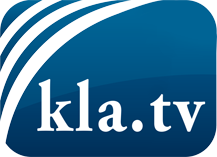 was die Medien nicht verschweigen sollten ...wenig Gehörtes vom Volk, für das Volk ...tägliche News ab 19:45 Uhr auf www.kla.tvDranbleiben lohnt sich!Kostenloses Abonnement mit wöchentlichen News per E-Mail erhalten Sie unter: www.kla.tv/aboSicherheitshinweis:Gegenstimmen werden leider immer weiter zensiert und unterdrückt. Solange wir nicht gemäß den Interessen und Ideologien der Systempresse berichten, müssen wir jederzeit damit rechnen, dass Vorwände gesucht werden, um Kla.TV zu sperren oder zu schaden.Vernetzen Sie sich darum heute noch internetunabhängig!
Klicken Sie hier: www.kla.tv/vernetzungLizenz:    Creative Commons-Lizenz mit Namensnennung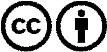 Verbreitung und Wiederaufbereitung ist mit Namensnennung erwünscht! Das Material darf jedoch nicht aus dem Kontext gerissen präsentiert werden. Mit öffentlichen Geldern (GEZ, Serafe, GIS, ...) finanzierte Institutionen ist die Verwendung ohne Rückfrage untersagt. Verstöße können strafrechtlich verfolgt werden.